Welcome to 6th Grade Social Studies!I would like to welcome you to the 2018 – 2019 school year at Honea Path Middle School.  I am very excited to teach your child about some of the most interesting people, places, and events in history!  Throughout this course, students will explore many fascinating places such as the pyramids in Egypt and the remains of the Mayans in Mexico, examine the most important inventions that shaped the world, and learn about the major world religions including Christianity, Buddhism, and Judaism.  Required Materials for Class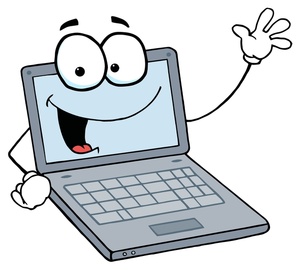 
School AgendaChromebook (charged)
Headphones
Social Studies Notebook
Pencil and paper

Optional Materials for Class
Colored Pencils or Markers
​Mouse (for Chromebook)Staying Informed There are several ways to stay informed about your child’s progress in class:The first way to stay informed is to visit our class website at wsimpson.weebly.com.  This website will provide you with much valuable information such as upcoming quizzes and tests, current assignments, news about class, and links to some important websites that we use in class. Another way to stay informed is to join as a parent in ClassCraft.  Your child will be bringing home a letter with an access code that will allow you to join.  By joining, you will receive announcements and reminders directly from me.  You may be alerted that your child has an upcoming test to study for, or maybe just be made aware of how awesome your child is doing in class.  Students are not yet enrolled into ClassCraft, but as soon as they are, expect to receive a letter.  Visit www.ClassCraft.com or download the app.The last way to stay informed is to simply contact me by phone at (864) 369-7641 or email at WASIMPSON@ASD2.ORG.Sincerely,Warren Simpson